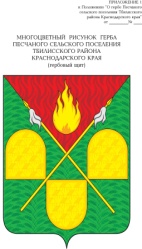 АДМИНИСТРАЦИЯ ПЕСЧАНОГО СЕЛЬСКОГО ПОСЕЛЕНИЯ ТБИЛИССКОГО РАЙОНАПОСТАНОВЛЕНИЕот  1 ноября 2017 года                                                                                   № 63х. Песчаный	О штатном расписании работников отнесённых к выборным должностям администрации Песчаного сельского поселения Тбилисского района      В соответствии со ст. 31 устава Песчаного сельского поселения Тбилисского района, п о с т а н о в л я ю:1.Утвердить штатное расписание работников отнесённых к выборным должностям администрации Песчаного сельского поселения Тбилисского района (прилагается).2.Контроль за выполнением настоящего постановления оставляю за собой.3.Постановление вступает в силу с 1 января 2018 года.Исполняющий обязанностиглавы Песчаного сельского поселения Тбилисского района                                                                       Н.В. Палатина       ПРИЛОЖЕНИЕк постановлению администрации Песчаного 	сельского поселения   Тбилисского района от  1 ноября 2017 г.   № 63ШТАТНОЕ РАСПИСАНИЕработников, отнесенных к выборным должностям администрации Песчаного сельского поселения Тбилисского района с 1 января 2018 годаИсполняющий обязанности главыПесчаного сельского поселенияТбилисского района							Н.В. Палатина№ппНаименование должностиКол-во штатныхединицРазмер месячного должностного оклада1.Глава сельского поселения15508Итого15508